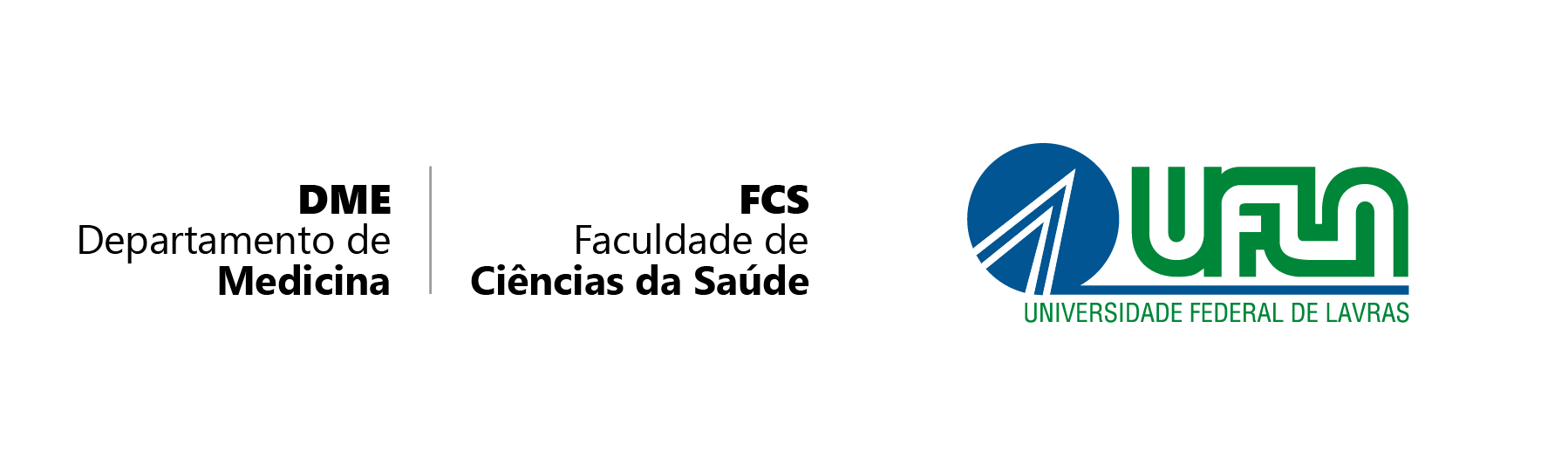 DOCÊNCIA VOLUNTÁRIA CARTA DE ACEITAÇÃO DO ORIENTADOREu, ____________, orientador do(a) discente____________, matrícula ________, estou de ciente da sua participação do EDITAL DME/FCS/UFLA Nº______ e concordo que o/a discente assuma a disciplina _______________________, caso seja aprovado/a na seleção.Lavras, ___ de ____ de 2022.ASSINATURA DO ORIENTADORNOME DE ORIENTADOR